Дубрава             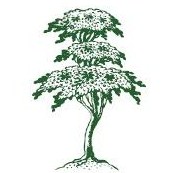 Пресс-релизМероприятиеФилармония в феврале и мартеописание В феврале и марте гостей «Дубравы» ждут выступления не только филармонических ансамблей центра, но и большие концерты музыкантов из Италии и Швейцарии.9 февраля, 19:00 – концерт Бориса Саволделли (Италия)Борис Саволделли – уникальный итальянский вокалист, творческая разноплановость которого поражает. Основной формат его работы – это сольное выступление с электроникой. Он записывает в реальном времени несколько партий на разные голоса, используя разнообразные эффекты звукоподражания.Место проведения: киноконцертный зал. Стоимость билета: 500–1000 р.20 февраля, 18:00 – концерт квартета Павла ЧекмаковскогоНа сегодняшний день Павел Чекмаковский безусловно входит в число лучших гитаристов нашей страны. Павел Чекмаковский работает в составе биг-бэнда Игоря Бутмана, с которым выступал, в том числе, в Линкольн-Центре и Карнеги-Холле (Нью-Йорк). Состав: Павел Чекмаковский (гитара), Александр Миронов (клавишные), Григорий Ведмедь (бас), Дмитрий Власенко (ударные).Место проведения: малый зал. Стоимость билета: 500 р.28 февраля, 16:00 – концерт ансамбля Laber BandАнсамбль Laber Band был образован в 2007 году московским пианистом Евгением Ревнюком. Создавая коллектив, Евгений использовал многолетний опыт музыкальной деятельности, творческих поисков и экспериментов в различных стилях и жанрах, поэтому в репертуаре Laber Band просматривается тонкая грань между современным джазом и фанком, латинообразным ритмом и фьюжном, мэйнстримом и мировой музыкой.Состав: Евгений Ревнюк (клавишные), Алексей Заволокин (бас-гитара), Федор Васильев (ударные), Тимур Некрасов (саксофон).Место проведения: малый зал. Стоимость билета: 500 р.1 марта, 19:00 – концерт Pommelhorse (Швейцария)1 марта в рамках российского тура в «Дубраве» выступит квинтет из Швейцарии Pommelhorse.Швейцарцы много берут от рок-музыки (в основном в части звучания, местами нарочито грубого и брутального, а местами нарочито упрощённого), но в основном идут от современной джазовой стилистики: это и умение работать с паузами, и весьма непростые гармонические решения, и открытые для импровизации во времени и ритме сегменты композиций.Концерт пройдет при поддержке швейцарского совета по культуре.Состав: Lukas Roos (кларнет), Joel Graf (саксофон), Jeremias Keller (бас-гитара), Olivier Zurkirchen (клавишные), Gregor Lisser (ударные).Место проведения: киноконцертный зал. Стоимость билета: 500–1000 р.контактыКПЦ «Дубрава» им. прот. А. Меня, 141308 Сергиев Посад, мкр. Семхоз, ул. Парковая, д. 16Тел.: 8 (496) 545-75-75. www.radubrava.ru